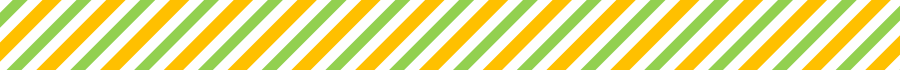 　様　より「１０年間育ててくれてありがとう」という気持ちをこめて「２分の１成人式」を４年生がやります。ぜひ来てください。